РЕСПУБЛИКА ДАГЕСТАНСОБРАНИЕ ДЕПУТАТОВ МУНИЦИПАЛЬНОГО РАЙОНА «ДЕРБЕНТСКИЙ РАЙОН»368600, г. Дербент, ул. Гагарина, 23                                                                                                         тел: 4-31-75                                                                                                                               Утверждаю Председатель Собрания депутатов    МР «Дербентский  район» .                                                                                                                       _____ Семедов М.А.Проект повестки дняПятнадцатого заседания Собрания депутатовмуниципального района «Дербентский район30 мая 2018г.                                                                                                        г. Дербент                                              1. Об утверждении  Решения Собрания депутатов МР «Дербентский  район» №14/1 от 24 апреля 2018 года «О внесении изменений  и дополнений в Устав муниципального образования «Дербентский район».                                                                                                                                                                                                                                                                                                                                     Информация - Управляющий  делами администрации МР «Дербентский район» Касимов  Р.К.2. «О внесении  изменений  в  решение  Собрания  депутатов  МР «Дербентский район» №12/1  от  26  декабря  2017  года «О районном  бюджете  МР «Дербентский   район»  на  2018  год  и  плановый  период  2019  и 2020  годов».                                                                                     Информация - начальник  МУ «Финансовое управление администрации  МР «Дербентский  район»  Алифханов  П.А.                                                               3. «О внесении  изменений  в  решение  Собрания  депутатов  МР «Дербентский район» №12/9  от  26  декабря  2017  года «О закреплении в 2018 году и на плановый период 2019 и 2020 годы полномочий администратора доходов бюджета муниципального района «Дербентский район»»Информация - начальник  МУ «Финансовое управление администрации  МР «Дербентский  район»  Алифханов  П.А.                                                               4.  Об организации регулярных  перевозках пассажиров и багажа автомобильным транспортом в границах Дербентского района.Информация – директор МУП «Дербентавтотранс» Кафланов Ш.К.5. О подготовке к летнему оздоровительному отдыху и трудовой занятости детей в Дербентском районе.Информация – и.о. начальника МКУ « Управление  образования   МР «Дербентский  район»» Мирзаева Н.Н.  6. «Об утверждении  Положения о порядке установления, выплаты и перерасчета ежемесячной доплаты к пенсии лицам, замещавшим муниципальные должности, и пенсии за выслугу лет лицам, замещавшим должности муниципальной службы  в органах местного самоуправления муниципального района «Дербентский район». Информация - Управляющий  делами администрации МР «Дербентский район» Касимов  Р.К.Заседание Собрания депутатов Дербентского района  состоится 30 мая 2018 года в актовом зале администрации МР «Дербентский район» в 9 часов 30 минут.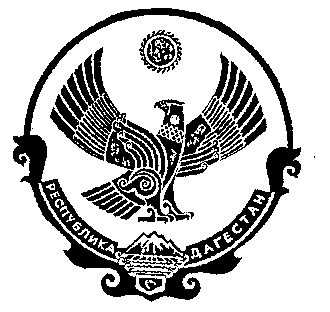 